Intern and Training Positions Available in 2012                                                      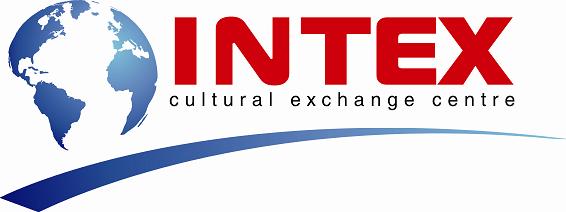 Property One: The Grand Hotel on  www.grandhotel.com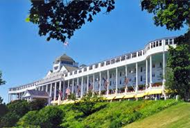 Considered the premier property on , the Grand Hotel has a rich history and is somewhat of a celebrity (having “starred” in many films).  The Grand Hotel offers service which is quite rare in the   This four star property is searching for over a large number of SIX month placements (April 28 – October 31) in the areas of FOOD/BEVERAGE and FRONT OFFICE.  The hourly wage for non-tipped positions is $8.19.  Housing is on-site and includes 3 meals daily for $110/week.Property Two:  the Hilton Oceanfront Resort on   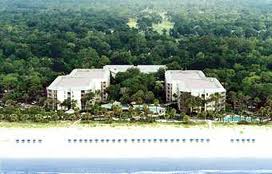 www.hiltonoceanfrontresort.comThis four star property is beautifully situated and well-appointed to provide its vacation guests the highest quality service.  The Hilton requests several ONE YEAR placements in FRONT OFFICE and FOOD/BEVERAGE.  Hourly pay is $9/hr for non-tipped positions.  Housingis off-site and costs $90/wk, which includes transportation to/from work and free meals when working.  Arrivals needed March through June.Property Three:  the 1661 Inn on 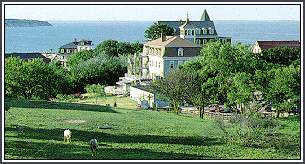 www.blockislandresorts.comThe 1661 Inn was built in 1906 with a spectacular ocean view of the .  It has nine spacious and elegant rooms.  The Hotel Manisses, also built 1906, is a romantic Victorian hotel featuring seventeen meticulously appointed rooms with authentic Victorian furniture.  This high-end property would like to host one placement at the FRONT DESK from April 1 through October 31.  Pay is $9.50/hr.  Housing costs $75/week.Property Four:  the Palms Hotel and Spa on   in 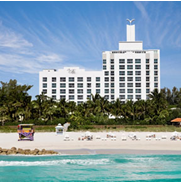 www.thepalmshotel.comThe Palms is an oceanfront four-star resort with 251 guest rooms in 12- and 9-story towers overlooking the sparkling .  The Palms would like to host several Front Office and Food/Beverage placements arriving in the first half of 2012.   Pay for Front Office is $10/hr.  Pay for Food/Beverage is $4.23/hr (Wait staff) and $5.45 (bar staff) plus tips for both positions.  Meals are free when working.  Housing to be secured independently with DGE assistance, cost averaging $400/mth shared.   Property Five:  the Standard Hotel and Spa in   – 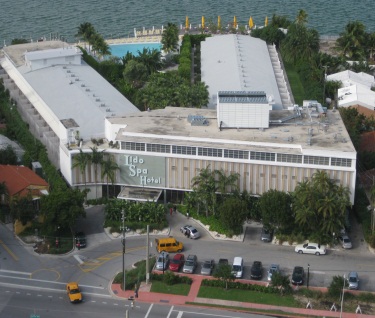 www.standardhotels.com/miami/The Standard sits on Biscayne Bay in  with 101 rooms.  Known for its chic and trendypersonality, the Standard caters to a sophisticated clientele.  The Standard is offering 4 full year Food and Beverage internships rotating through the front of house (server ($6.15/hr + tips), support staff ($6.15/hour + moderate tips), and host ($12/hour)).  Also being offered is 2 full year Front Office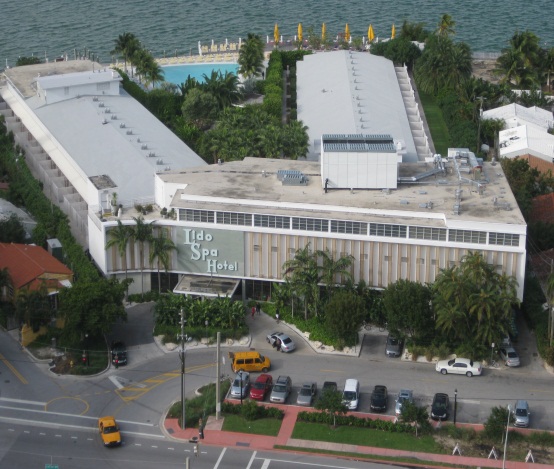 placements ($11/hour)rotating through Front Desk, Concierge, Reservations, and PBX.  Housing to be secured independently with DGE assistance, cost averaging $400/mth shared.   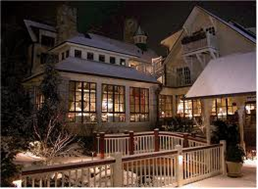 Property Six:  Wolfgang’s Restaurant and Wine Bistro in Highlands, www.wolfgangs.netWolfgang’s offers a fine dining experience in the lovely community of .  TheRestaurant has been  awarded Best of Award of Excellence by Wine Spectator each year since 2003.  Wolfgang’s offers a full Dining Room menu as well as a Bistro menu.  Therestaurant is offering two culinary 8-month placements at $8.50/hour with housing at only $50/month.  Meals are free when working.  Arrivals needed in April.Property Six:  Circa 39 Hotel in  , 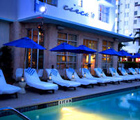 www.circa39.com/Circa 39 fuses intimate ambiance, personable service and trendy surroundings into a soothing and playful retreat.  This 100-room boutique hotel in  is ideally located just steps from the white sands and buzzing scene of .  The Circa 39 is offer one full yearGeneral Hotel internship to include rotations through all areas of the hotel (Front Desk, Foodand Beverage, Housekeeping, etc).  This is an excellent opportunity to receive hands-on experiencein total hotel operations.  Pay is $10/hour.  Housing to be secured independently with DGE assistance, cost averaging $400/mth shared.   Property Six:  Mountain Fresh Grocery and Wine Market in Highlands, www.mountainfreshgrocery.com/wine-market 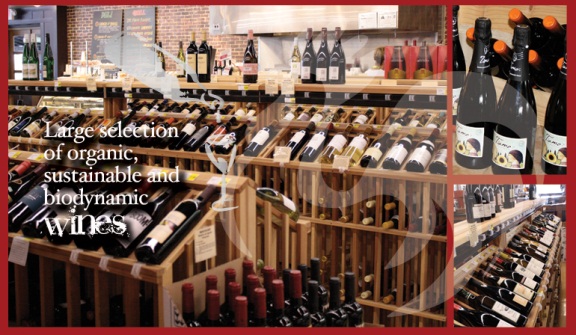 Mountain Fresh, the premium grocer in this upscale community, has an inventory of more 600 wines from around the world.  Their clientele depends on the market to provide wines for casual and connoisseur wine drinkers.  The wine managers have 40 years of experience in the industry and look forward to welcoming a Intern onto their team.  With Saturday wine tastings, food-pairings, and personal service the Market is a well-respected wine source.  They are also known for their organic imported coffee which is micro-roasted on-site to Individual customer demand.  
The Market is offering one full year Internship for an enthusiastic student of wine with rotations to include sommalier, coffee roasting, and other front of house operations.  Pay is $12-$15/hr. 
Housing costs range between $125 and $175 per week.  Excellent English, strong wine knowledge, and a big smile are required.